	Додаток № 5до розпорядження міського головивід	27.03.2020 № 90-Р	Додаток № 6до розпорядження міського головивід	27.03.2020 № 90-Р_____________________________________________________________________________(зворотній бік)Відмітки про вибуття у відрядження, прибуття в пункти призначень, вибуття з них  і прибуття до місця постійної роботи	Додаток № 7до розпорядження міського головивід	27.03.2020	№ 90-Р								ЗАТВЕРДЖУЮ:						Заступник міського голови, керуючий						правами виконавчого комітету СМР						______________         ______________						        (підпис)		           (прізвище та ініціали)						«____»___________________20__р.Маршрутний лист службових поїздокза ________________20___р.(місяць)Працівник:________________________________________________________Управління (відділ), посада __________________________________________Начальник управління (відділу):	______________		_______________(підпис) 		(ініціали, прізвище)Спеціаліст відділу:			______________		________________(підпис) 		(ініціали, прізвище)									Додаток №8до розпорядження міського головивід	27.03.2020  № 90-РДОВІРЕНІСТЬ N 
Дата видачі __________________ 20  _ р. Видано ________________________________________________________________(посада, прізвище, ім'я, по батькові) документ, що засвідчує особу _____________________________________________ серія _________________ N ________________ від _____________________ 19 _ р. виданий _______________________________________________________________ (ким виданий документ) на отримання від _______________________________________________________ (найменування організації постачальника) цінностей за ___________________________________________________________ (N і дата наряду) Зворотний бік Перелік цінностей, які належить отримати:Накладна на внутрішнє переміщення №     від                 20          р.Накладна на внутрішнє переміщення №     від                 20          р.Накладна на внутрішнє переміщення №     від                 20          р.Накладна на внутрішнє переміщення №     від                 20          р.Накладна на внутрішнє переміщення №     від                 20          р.Накладна на внутрішнє переміщення №     від                 20          р.Накладна на внутрішнє переміщення №     від                 20          р.Накладна на внутрішнє переміщення №     від                 20          р.Накладна на внутрішнє переміщення №     від                 20          р.Накладна на внутрішнє переміщення №     від                 20          р.Накладна на внутрішнє переміщення №     від                 20          р.Накладна на внутрішнє переміщення №     від                 20          р.Накладна на внутрішнє переміщення №     від                 20          р.Накладна на внутрішнє переміщення №     від                 20          р.Накладна на внутрішнє переміщення №     від                 20          р.Накладна на внутрішнє переміщення №     від                 20          р.Накладна на внутрішнє переміщення №     від                 20          р.Накладна на внутрішнє переміщення №     від                 20          р.Накладна на внутрішнє переміщення №     від                 20          р.Накладна на внутрішнє переміщення №     від                 20          р.Накладна на внутрішнє переміщення №     від                 20          р.Накладна на внутрішнє переміщення №     від                 20          р.Накладна на внутрішнє переміщення №     від                 20          р.Накладна на внутрішнє переміщення №     від                 20          р.Накладна на внутрішнє переміщення №     від                 20          р.Накладна на внутрішнє переміщення №     від                 20          р.Накладна на внутрішнє переміщення №     від                 20          р.Накладна на внутрішнє переміщення №     від                 20          р.Накладна на внутрішнє переміщення №     від                 20          р.Накладна на внутрішнє переміщення №     від                 20          р.Накладна на внутрішнє переміщення №     від                 20          р.Накладна на внутрішнє переміщення №     від                 20          р.Накладна на внутрішнє переміщення №     від                 20          р.Накладна на внутрішнє переміщення №     від                 20          р.Накладна на внутрішнє переміщення №     від                 20          р.Накладна на внутрішнє переміщення №     від                 20          р.Накладна на внутрішнє переміщення №     від                 20          р.Накладна на внутрішнє переміщення №     від                 20          р.Накладна на внутрішнє переміщення №     від                 20          р.Накладна на внутрішнє переміщення №     від                 20          р.Накладна на внутрішнє переміщення №     від                 20          р.Накладна на внутрішнє переміщення №     від                 20          р.Накладна на внутрішнє переміщення №     від                 20          р.Накладна на внутрішнє переміщення №     від                 20          р.Накладна на внутрішнє переміщення №     від                 20          р.УстановаУстановаУстановаУстанова_____________________________________________________________________________________________________________________________________________________________________________________________________________________________________________________________________________________________________________________________________________________________________________________________________________________________________________________________________________________________________________________________________________________________________________________________________________________________________________________________________________________________________________________________________________________________________________________________________________________________________________________________________________________________________________________________________________________________________________________________________________________________________________________________________________________________________________________________________________________________________________________________________________________________________________________________________________________________________________________________________________________________________________________________________________________________________________________________________________________________________________________________________________________________________________________________________________________________________________________________________________________________________________________________________________________________________________________________________________________________________________________________________________________________________________________ВідпустивВідпустивВідпустивВідпустив__________________________________________________________________________________________________________________________________________________________________________________________________________________________________________________________________________________________________________________________________________________________________________________________________________________________________________________________________________________________________________________________________________________________________________________________________________________________________________________________________________________________________________________________________________________________________________________________________________________________________________________________________________________________________________________________________________________________________________________________________________________________________________________________________________________________________________________________________________________________________________________________________________________________________________________________________________________________________________________________________________________________________________________________________________________________________________________________________________________________________________________________________________________________________________________________________________________________________________________________________________________________________________________________________________________________________________________________ОтримавОтримавОтримавОтримав__________________________________________________________________________________________________________________________________________________________________________________________________________________________________________________________________________________________________________________________________________________________________________________________________________________________________________________________________________________________________________________________________________________________________________________________________________________________________________________________________________________________________________________________________________________________________________________________________________________________________________________________________________________________________________________________________________________________________________________________________________________________________________________________________________________________________________________________________________________________________________________________________________________________________________________________________________________________________________________________________________________________________________________________________________________________________________________________________________________________________________________________________________________________________________________________________________________________________________________________________________________________________________________________________________________________________________________________№№НайменуванняНайменуванняНайменуванняНайменуванняНайменуванняНайменуванняНайменуванняНайменуванняНайменуванняНайменуванняНайменуванняНайменуванняНайменуванняНайменуванняНайменуванняНайменуванняКількістьКількістьКількістьКількістьКількістьКількістьОд.Од.Од.Од.ЦінаЦінаЦінаЦінаЦінаЦінаЦінаЦінаСумаСумаСумаСумаСумаСумаСумаДод. інформаціяДод. інформація№№НайменуванняНайменуванняНайменуванняНайменуванняНайменуванняНайменуванняНайменуванняНайменуванняНайменуванняНайменуванняНайменуванняНайменуванняНайменуванняНайменуванняНайменуванняНайменуванняКількістьКількістьКількістьКількістьКількістьКількістьОд.Од.Од.Од.ЦінаЦінаЦінаЦінаЦінаЦінаЦінаЦінаСумаСумаСумаСумаСумаСумаСумаДод. інформаціяДод. інформація11Разом:Разом:Разом:Разом:Разом:Разом:Разом:Разом:Разом:Разом:Разом:Разом:Разом:Разом:Разом:Разом:Разом:Разом:Разом:Разом:Разом:Разом:Разом:Разом:Разом:Разом:Разом:Разом:Разом:Разом:Разом:Разом:Разом:Разом:Разом:Разом:Сума всього прописом: ________________________________________________________Сума всього прописом: ________________________________________________________Сума всього прописом: ________________________________________________________Сума всього прописом: ________________________________________________________Сума всього прописом: ________________________________________________________Сума всього прописом: ________________________________________________________Сума всього прописом: ________________________________________________________Сума всього прописом: ________________________________________________________Сума всього прописом: ________________________________________________________Сума всього прописом: ________________________________________________________Сума всього прописом: ________________________________________________________Сума всього прописом: ________________________________________________________Сума всього прописом: ________________________________________________________Сума всього прописом: ________________________________________________________Сума всього прописом: ________________________________________________________Сума всього прописом: ________________________________________________________Сума всього прописом: ________________________________________________________Сума всього прописом: ________________________________________________________Сума всього прописом: ________________________________________________________Сума всього прописом: ________________________________________________________Сума всього прописом: ________________________________________________________Сума всього прописом: ________________________________________________________Сума всього прописом: ________________________________________________________Сума всього прописом: ________________________________________________________Сума всього прописом: ________________________________________________________Сума всього прописом: ________________________________________________________Сума всього прописом: ________________________________________________________Сума всього прописом: ________________________________________________________Сума всього прописом: ________________________________________________________Сума всього прописом: ________________________________________________________Сума всього прописом: ________________________________________________________Сума всього прописом: ________________________________________________________Сума всього прописом: ________________________________________________________Сума всього прописом: ________________________________________________________Сума всього прописом: ________________________________________________________Сума всього прописом: ________________________________________________________Сума всього прописом: ________________________________________________________Сума всього прописом: ________________________________________________________Сума всього прописом: ________________________________________________________Сума всього прописом: ________________________________________________________Сума всього прописом: ________________________________________________________Сума всього прописом: ________________________________________________________Сума всього прописом: ________________________________________________________КерівникКерівникКерівникКерівникКерівникКерівникКерівникКерівникКерівникКерівникКерівникКерівникКерівникКерівникГоловний бухгалтерГоловний бухгалтерГоловний бухгалтерГоловний бухгалтерГоловний бухгалтерГоловний бухгалтерГоловний бухгалтерГоловний бухгалтерГоловний бухгалтерГоловний бухгалтерГоловний бухгалтерГоловний бухгалтерГоловний бухгалтерГоловний бухгалтерГоловний бухгалтерГоловний бухгалтерГоловний бухгалтерГоловний бухгалтерЗдав:Здав:Здав:Здав:Здав:Здав:Прийняв:Прийняв:Прийняв:Прийняв:Прийняв:Прийняв:Прийняв:Прийняв:Прийняв:Прийняв:УКРАЇНАСУМСЬКА МІСЬКАРАДА«___»____________ 20__ р.№МП    Посвідчення до відрядженняВидано _________________________________________(прізвище, ім’я, по батькові)в тому, що він відряджається  ______________________                                                              (пункт призначення)________________________________________________     (найменування підприємства, установи, організації)Термін  відрядження “    ” днів  _________________________________________________                               (мета відрядження)Підстава: наказ  від «____» __________ 20       р.  № ____Дійсне по пред’явленню паспорта серії______ №_______КерівникВибув з   “____ ” _____________ 20___ р.  М. П.   Підпис______________Вибув з _______________________ “____”_______________20____ р. М.П.    Підпис_______________Прибув до_____________________   “____”________________20____ р.   М.П.    Підпис______________Прибув до_____________________  “____”________________20____ р.  М.П.   Підпис______________№ з/пДатаМісце поїздки (адреса, найменування об’єкта)Маршрут (використані види транспорту)Мета поїздки (службове завдання)Сума витрат на проїзд, грн, коп.123456Всього за місяцьВсього за місяцьххх___________________________
підприємство-одержувач і його адреса ідентифікаційний
код ЄДРПОУ _______________ ___________________________ 
підприємство-платник і його адреса рахунок ______________ МФО ____________________________ 
(найменування банку)                                                      Довіреність дійсна 
                                                     до _________20  _ р.NN 
п/пНайменування цінностейОдиниця
виміруКількість
(прописом)1234Підпис_________________________________________
(зразок підпису особи, що одержала довіреність)засвідчую Керівник підприємстваГоловний бухгалтерМісце печаткиКерівник підприємстваГоловний бухгалтерМісце печатки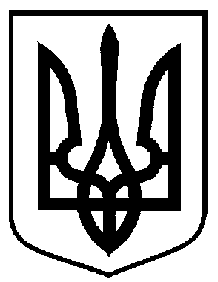 